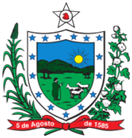 MODELO PADRONIZADO DE FORMULÁRIO DE TÍTULOS(Obrigatório apenas para os candidatos ao Programa de Residência Uniprofissional em Clínica Integrada em Odontologia)NOME COMPLETO DO CANDIDATO:APROVEITAMENTO ACADÊMICO (HISTÓRICO ESCOLAR): ___________________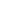 MONITORIAS (MÁXIMO 15,0 pontos – 5 PONTOS POR SEMESTRE LETIVO)INICIAÇÃO CIENTÍFICA (MÁXIMO 15,0 pontos - 5 PONTOS POR SEMESTRE LETIVO)ATIVIDADES DE EXTENSÃO e/ou PET SAÚDE (MÁXIMO 15,0 pontos - 5 PONTOS POR SEMESTRE LETIVO)ARTIGOS COMPLETOS PUBLICADOS (MÁXIMO 20,0 pontos – até 10 PONTOS POR ARTIGO)RESUMOS PUBLICADOS EM ANAIS DE CONGRESSOS (MÁXIMO 5,0 pontos – até 2,5 PONTOS POR RESUMO)CAPÍTULO DE LIVRO (MÁXIMO 5,0 pontos – 2,5 PONTOS POR CAPÍTULO)CÁLCULO DA NOTA FINAL (USO DO CANDIDATO):		CÁLCULO DA NOTA FINAL (USO DA COMISSÃO):		DECLARO QUE TODAS AS INFORMAÇÕES PRESTADAS NESTE FORMULÁRIO, BEM COMO AS COMPROVAÇÕES EM ANEXO, SÃO VERÍDICAS._________________________,	de	de _______.______________________________________________Assinatura do CandidatoSERVIÇO / PROJETOCARGA HORÁRIAPONTUAÇÃOSERVIÇO / PROJETOCARGA HORÁRIAPONTUAÇÃOSERVIÇO / PROJETOCARGA HORÁRIAPONTUAÇÃOTÍTULO DO TRABALHOLOCAL DE PUBLICAÇÃOPONTUAÇÃOTÍTULO DO TRABALHOLOCAL DE PUBLICAÇÃOPONTUAÇÃOTÍTULO DO TRABALHOLOCAL DE PUBLICAÇÃOPONTUAÇÃO